三晋食品安全论坛组委会晋食安论函（2019）6 号关于召开三晋食品安全论坛暨第七届“民以食为天”百姓放心品牌颁奖典礼的通知各食品、餐饮酒店品牌企业，各有关单位：2019 年注定是不平凡的一年。举国欢庆新中国成立 70 周年、澳门回归 20 周年；山西太原成功举办“中华人民共和国第二届青年运动会”，年末省委省政府主要领导实现新老交 替。百姓放心品牌正式发布实施《百姓放心品牌（食品餐饮） 评价通则》团体标准，倾力打造百姓放心品牌，践行习总书记 提出的“三个转变”，致力于实现人民对美好生活的向往，推 动和助力经济高质量发展。为落实十九届四中全会“建设人人有责、人人尽责、人人 享有的社会治理共同体”，深入贯彻《中共中央国务院关于深 化改革加强食品安全工作的意见》，落实生产经营者主体责 任，推动食品产业高质量发展，推进食品安全社会共治，开展 食品安全放心工程建设攻坚行动的要求，经研究，定于 2020年 1 月 9 日在山西太原召开以“不忘初心，百姓放心品牌拥抱春天”为主题的三晋食品安全论坛。大会拟邀请政府领导、品 牌专家、知名企业高管分享食品安全文化反思、价值回归、路 径选择等话题，结合成果展示、品牌推介、贸易洽谈、专场会议等形式，着力提升食品安全对企业品牌的重要作用。本次论 坛将汇集 300 余家食品生产加工、种植养殖企业，餐饮酒店企业，主流媒体、新媒体、融媒体等齐聚一堂，是一次资源对接 的大会，学习交流的大会，品牌提升的大会。活动还将同步开展：食品安全专项公益捐赠、食品安全义 务监督（宣传）员招募，举办第七届“民以食为天”百姓放心 品牌颁奖典礼，望各相关单位，各食品、餐饮酒店企业积极配 合，大力支持。现将相关事宜通知如下：时	间：2020 年 1 月 9 日上午 8:18（星期四）地 点：山西国贸大饭店金色大厅（太原市府西街 69 号） 联系人：薄美珍 联系电话：0351-3040975 15103462888 邮 箱 ：2637735999@qq.com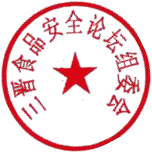 三晋食品安全论坛组委会2019 年 12 月 29 日回 执 单姓名单位职务电话备注